Piektdien, 13. novembrī, Kaldabruņas skolā notiks Sēlijas kopienu sadarbības pasākums „Uz robežas”.Tā darba kārtībā: 10 00 -  ierašanās, rīta kafija;10 30 – 10 40 – Pasākuma atklāšana, iepazīšanās;10 40 – 11 00 -  „Septiņi attīstības soļi” -  sadarbības tīkla „Sēlijas salas” 2020.gadā paveiktais un nākotnes ieceres.  Daina Alužāne, Ieva Jātniece;11 00 – 11 30 –  Sēlijas austrumu daļas kopienu – Skrudaliena, Červonka, Medumi, Demene, Birķineļi – attīstības vīziju prezentācijas;11 30 – 11 50 – attīstības vīziju kopsavilkums, jautājumi un atbildes. Inga Krekele;11 50 – 12 10 – Kafijas pauze;12 10 – 13 30 – Lekcija „Vietas identitāte un kopienas loma tajā” , kā arī  aktīva līdzdarbošanās kopā ar Vitu Brakovsku. 13 30 – 14 00 -   Pusdienas;14 00 – 14 30 Diskusiju grupa “Vietas identitāte,  jaunās tendences un patriotisma saknes”;14 30 – 14 45 – Diskusiju grupas kopsavilkums, rezolūcijas apstiprināšana. Rezolūcijas mērķis ir pievērt uzmanību jaunas valstiskas programmas/atbalsta rīka izstrādes nepieciešamībai, lai Sēlijai kā vēsturiskajai zemei, kas 1.reizi tiek minēta atsevišķi no Zemgales, būtu pieejami resursi kopienu – kultūras- etniskās identitātes-pašorganizēšanās procesu veidošanai un nodrošināšanai.14 45 – 15 30   Laumas Kazākas(ģitāra, balss) koncertprogramma.15 30 – Diskusijas, pārrunas, sadarbības veidošanas daļa.Pasākumu organizē biedrība “Ūdenszīmes” un Daugavpils un Ilūkstes novada partnerība “Kaimiņi”.To atbalsta:Latvijas Lauksaimniecības universitāte projekta „ Ilgtspējīgas un saliedētas Latvijas sabiedrības attīstība: risinājumi demogrāfijas un migrācijas izaicinājumiem” ietvaros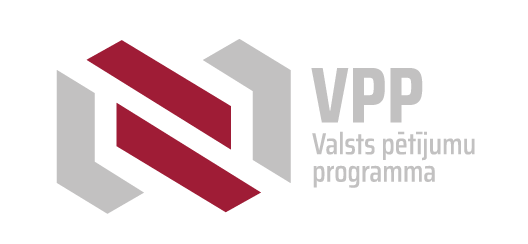 Un Britu padome, projekta “Latgale. Sēlija. Latvija” ietvaros. 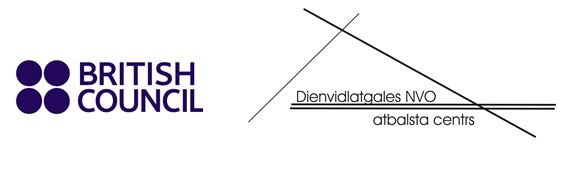 